1. Odczytaj wyrazy pokoloruj na zielono   prawidłowy podpis. Możecie też pokolorować zwierzęta.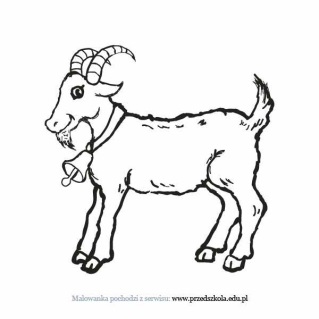      kosa         koza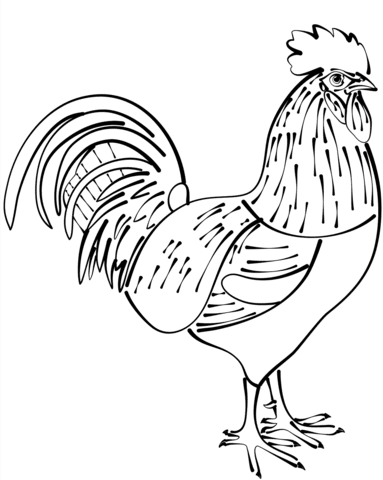 kogut            kura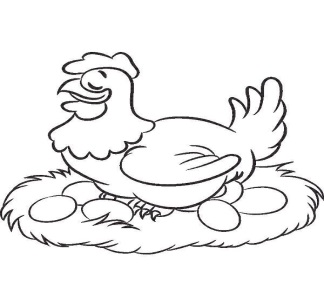 kury              kura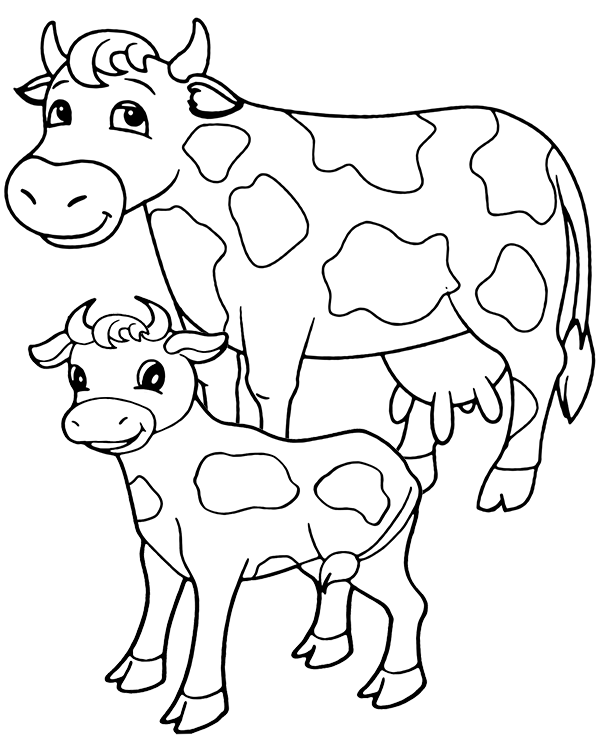 krowy             owce2. Wykonaj zadanie na karcie pracy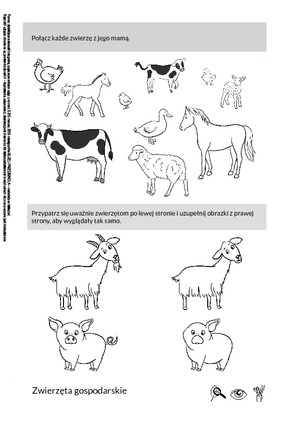 3. Pobawcie się z rodzicami w naśladowanie zwierząt- zagadki ruchowe i głosowe lub rysunkowe. Zróbcie zawody, kto więcej odgadnie zagadek. Myślę ,że rodzice nie mają z wami żadnych szans. Miłej zabawy!!!